REQUERIMENTO Nº 1213/2018Requer informações acerca dos valores de arrecadação do munícipio com o Pedágio da Rodovia dos Bandeirantes..Senhor Presidente,Senhores Vereadores, 	CONSIDERANDO que o Poder Legislativo, através de seus Membros legalmente eleitos pela população, tem como uma de suas atribuições fiscalizarem o Poder Executivo no âmbito de seus atos;CONSIDERANDO que Santa Bárbara d’Oeste/SP recebe do Governo Estadual uma porcentagem da arrecadação da praça de pedágio localizada na Rodovia dos Bandeirantes.CONSIDERANDO que este Vereador, no exercício da sua função de agente fiscalizador, com intuito de colaborar com a boa gestão dos recursos, necessita de informações mais precisas para ações futuras. .		CONSIDERANDO que a transparência é um dever dos órgãos públicos e o cidadão tem direito ao acesso às informações.REQUEIRO que, nos termos do Art. 10, Inciso X, da Lei Orgânica do município de Santa Bárbara d’Oeste, combinado com o Art. 63, Inciso IX, do mesmo diploma legal, seja oficiado o Excelentíssimo Senhor Prefeito Municipal para que encaminhe a esta Casa de Leis as seguintes informações: 1º) Solicito informações detalhadas, mês à mês, quanto ao total de recursos repassados pelo Governo Estadual ao município, no período de janeiro/2013 à agosto/2018, referente à praça de pedágio da Rodovia dos Bandeirantes; 2º) Onde estão sendo aplicados os recursos? Solicito informações detalhadas3º)Qual o fluxo de veículos apresentados pela concessionária durante o período de janeiro/2013 a agosto/2018?4º)Qual o tributo e o índice percentual pago ao município pela praça de pedágio?5º) Qual a dimensão territorial proporcional a esse pagamento?6º) Outras informações que julgarem necessárias.Plenário “Dr. Tancredo Neves”, em 11 de setembro de 2018.JESUS VENDEDOR-Vereador / Vice Presidente-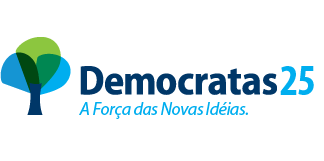 